Zadavatel:		Sociální služby uHerský brod, příspěvková organizace			Za Humny 2292, 688 01 Uherský Brod			IČ: 71230629				Zastoupeno: Ing. Marie Vaškovicová, ředitelkaNákup osobního automobilu na hybridní pohonTyp veřejné zakázky:	veřejná zakázka malého rozsahu, JOSEPHINE elektronické podání nabídekIng. Petr Vrána – zástup za Ing. Ferdinand KubáníkIng. Marie VaškovicováBc. Eva MatouškováVšichni přítomní členové komise stvrzují svým podpisem prohlášení o střetu zájmů – viz Čestné prohlášení.Lhůta pro podání nabídek byla do: 			21.07. 2021 v 09:00 hodinZadavatel do konce lhůty pro podání nabídek přijal: 	2 nabídkyPředpokládaná hodnota:				442.148 Kč bez DPHI. Nabídky doručené/stažené ve lhůtě pro podání nabídekID Stav Čas podání/stažení Název účastníka IČO Autenticita Seriové číslo Vydavatel Manipulace37578 podaná 20.07.2021 11:34:41 Auto Viki a.s. 26493276 - - - Nebyla37601 podaná 20.07.2021 17:11:29 T-MOTOR Zlín s.r.o. 25303431 - - - NebylaCelkový počet nabídek podaných ve lhůtě pro podání nabídek: 2Profesní způsobilost – doklady prokazující splnění způsobilostiKupní smlouva – vypracovaný a podepsaný návrhOstatní – čestné prohlášení, popis vozidla + foto, krycí listPopis hodnocení údajů z nabídek:Základním kritériem pro zadání veřejné zakázky malého rozsahu je ekonomická výhodnost, konkrétně nejnižší nabídková cena. Popis srovnání hodnot získaných při hodnocení:Číselně vyjádřitelné hodnoty ve formě nabídkové ceny byly srovnávány od nejnižší nabídkové ceny až po nejvyšší nabídkovou cenu v částce bez DPH.  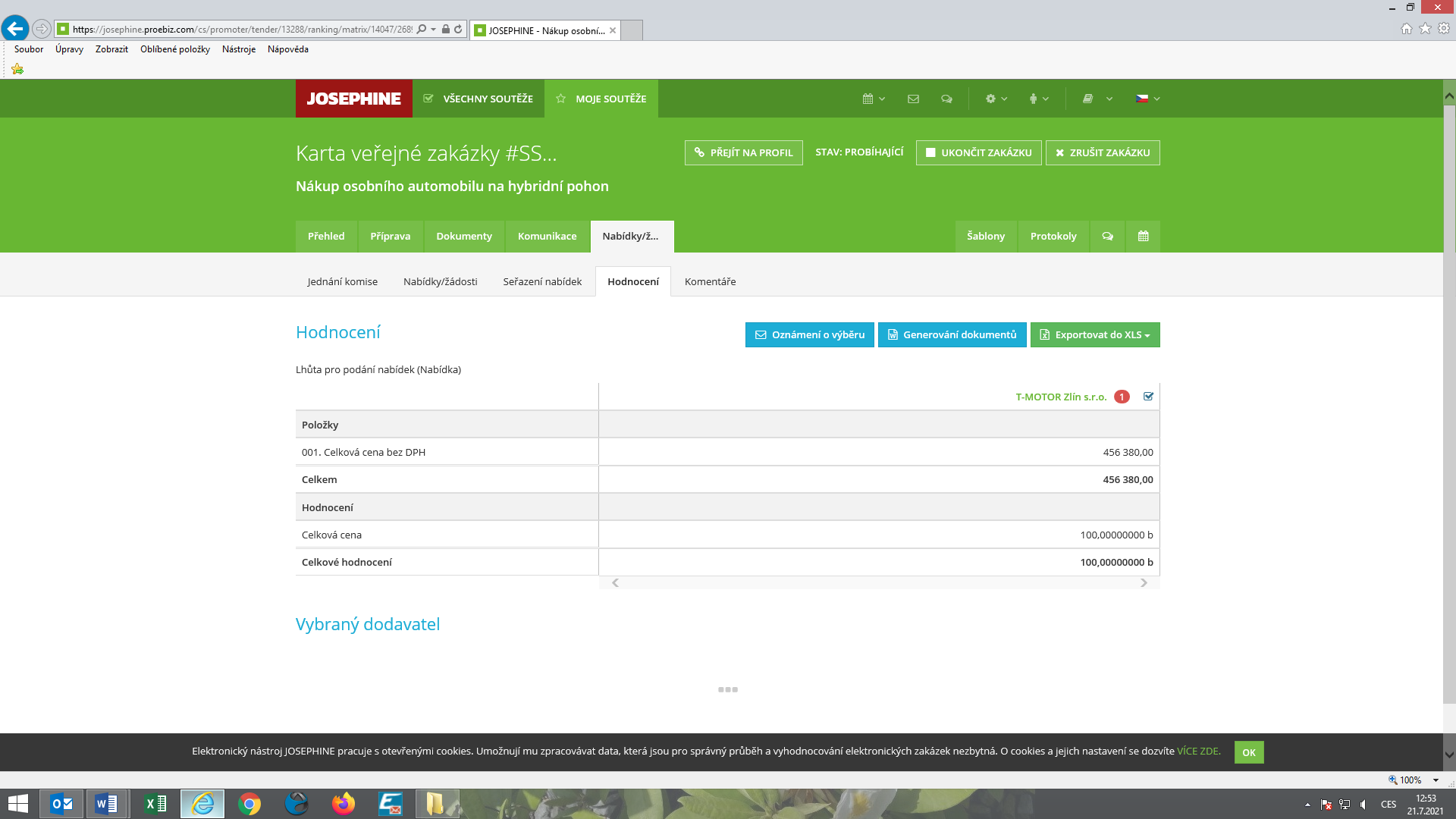 V Uherském Brodě dne 21.07.2021Nabídka č. 1Obchodní jméno:Auto Viki, a.s.Sídlo:Za Olšávkou 365, 686 01  Uherské HradištěIČ:26493276Údaje týkající se číselně vyjádřitelným kritériím hodnocení:419.190 Kč bez DPHNabídka č. 2Obchodní jméno:T-MOTOR Zlín, s.r.o.Sídlo:Hulínská 3445/5, 767 01 KroměřížIČ:25303431Údaje týkající se číselně vyjádřitelným kritériím hodnocení:456.380 Kč bez DPHNabídka č. 1Obchodní jméno:Auto Viki, a.s.Sídlo:Za Olšávkou 365, 686 01  Uherské HradištěIČ:26493276Profesní způsobilost:ANO Ostatní požadavky zadavatele:NEDodavatel nesplnil základní požadavek týkající se specifikace vozu. Zadavatel požadoval dodání full hybridního vozu, dodavatel nabídl mild hybridní vůz. Dále dodavatel nesplnil emisní limit. Komise nabídku vyřadila:ANODůvod vyřazení nabídky:viz výšeNabídka č. 2Obchodní jméno:T-MOTOR Zlín, s.r.o.Sídlo:Hulínská 3445/5, 767 01 KroměřížIČ:25303431Profesní způsobilost:ANO Ostatní požadavky zadavatele:ANO Komise nabídku vyřadila:NEDůvod vyřazení nabídky:-Nabídka č. 1 - vyřazenaAuto Viki, a.s.Nabídka č. 2T-MOTOR Zlín, s.r.o.Členové komise:Členové komise:Podpisy:1.Ing. Petr Vrána (zástup za Ing. Ferdinand Kubáník)2.Ing. Marie Vaškovicová3.Bc. Eva Matoušková